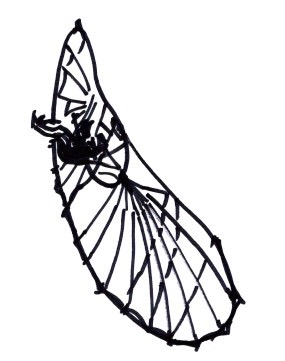 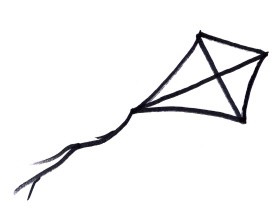 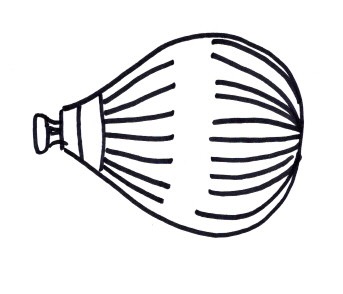 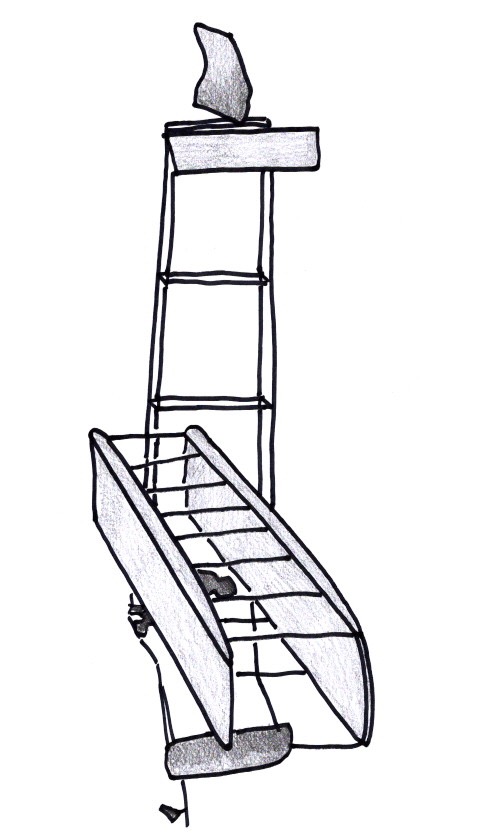 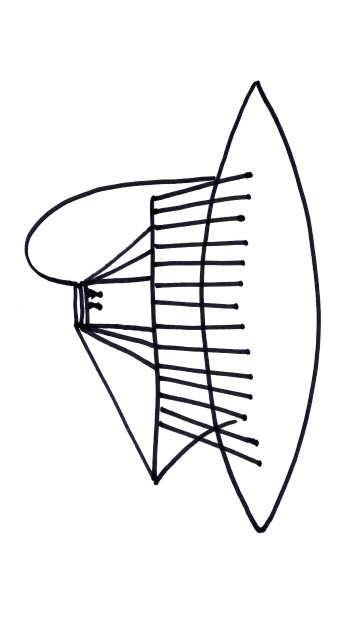 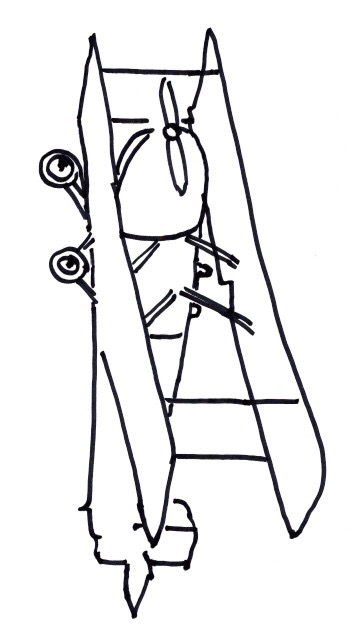 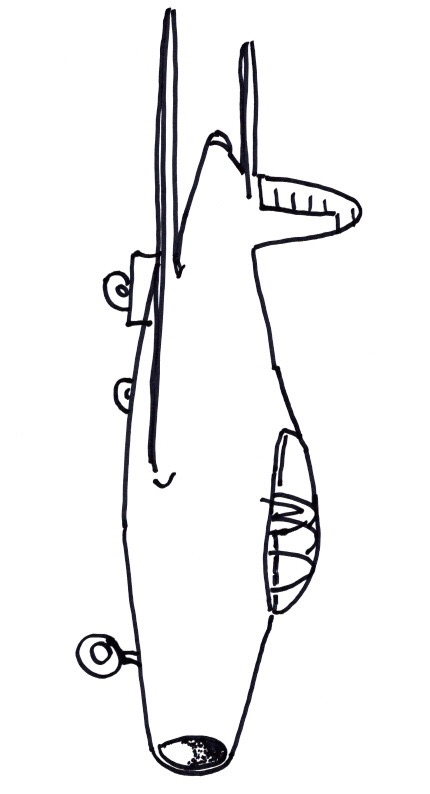 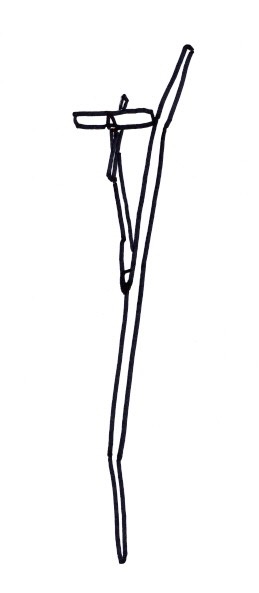 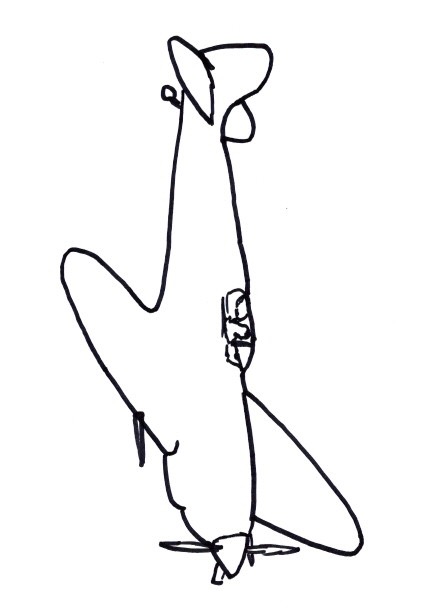 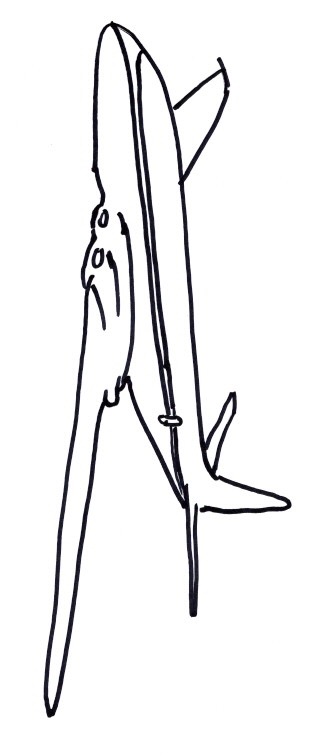 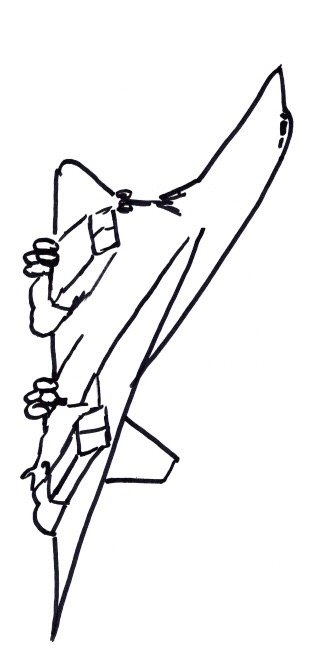 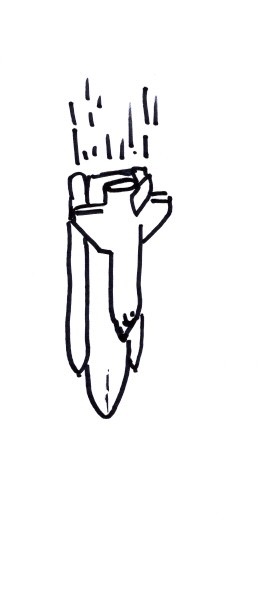 500			17601890			18501900			19201930			19401950			19601980			2010